Karta pracyTemat 1.4. Demokratyczne wybory. O tworzeniu wykresówPrzeprowadź w klasie głosowanie w kwestii zaproponowanej przez nauczyciela. Wyniki głosowania wprowadź do arkusza kalkulacyjnego. Przedstaw je również na wykresach: kolumnowym i kołowym. Zadania do zrobienia w Arkuszu 2 i Arkuszu 3: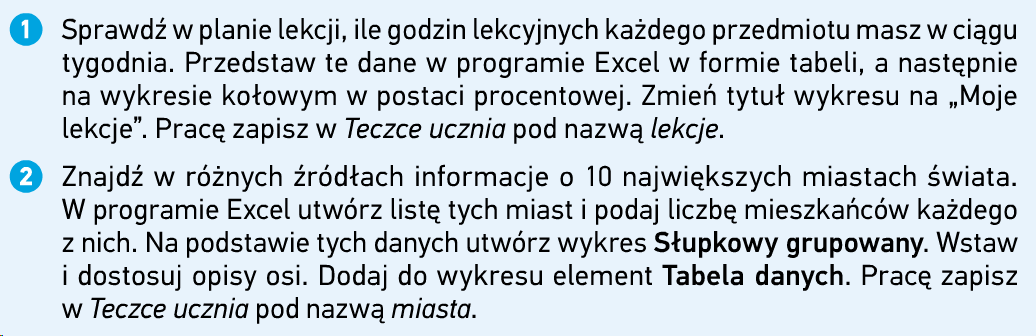 Przykładowe rozwiązanie zadania nr 2: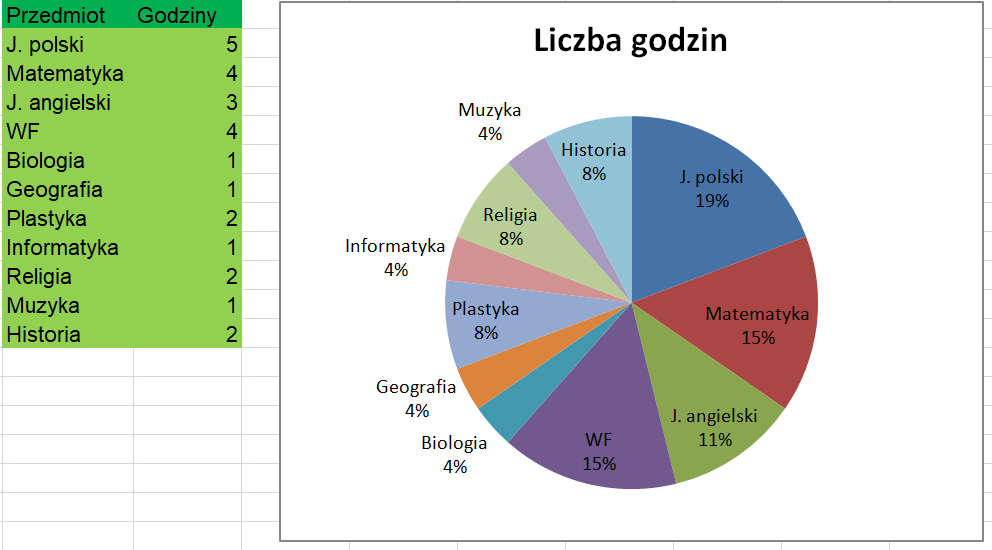 Przykładowe rozwiązanie zadania nr 3: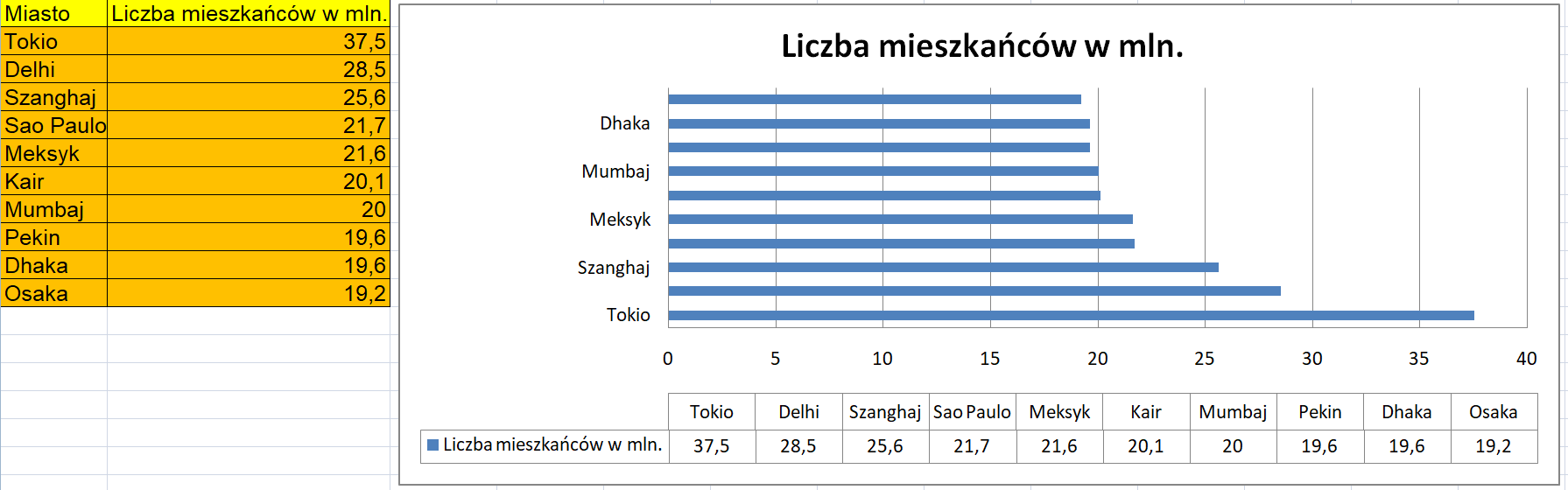 Przygotowanie danychTabela będzie składała się z trzech kolumn. W pierwszym wierszu wpisz nagłówki kolumn.W kolumnie A wprowadź numery opcji, na które można było głosować.W kolumnie B wypisz wszystkie opcje, na które można było głosować.W kolumnie C obok każdej opcji wpisz liczbę oddanych głosów.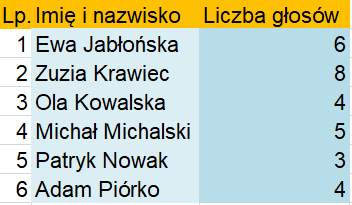 Wstawianie wykresu kolumnowegoZaznacz dane w kolumnach B i C (łącznie z tytułami kolumn).Wstaw wykres kolumnowy.Po wstawieniu wykresu na wstążce pojawią się dwie nowe karty: Projektowanie i Formatowanie.Zmień tytuł na: Wyniki głosowania. Kolor czcionki: czerwony. Kliknij lewym przyciskiem myszy w dowolną kolumnę wykresu i na karcie Projektowanie zmień kolor wszystkich kolumn na czerwony.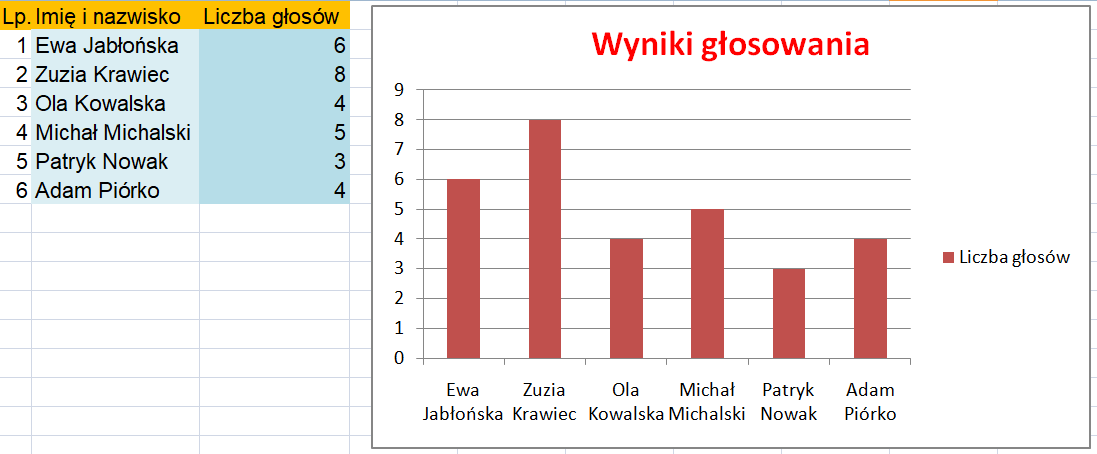 Wstawianie wykresu kołowegoZaznacz dane w kolumnach B i C (łącznie z tytułami kolumn).Na wstążce, na karcie Wstawianie, w grupie Wykresy kliknij opcję Wykres kołowy, a na wstążce pojawią się dwie nowe karty: Projektowanie i Formatowanie.Zmień tytuł na: Wyniki głosowania. Kolor czcionki: czerwony. 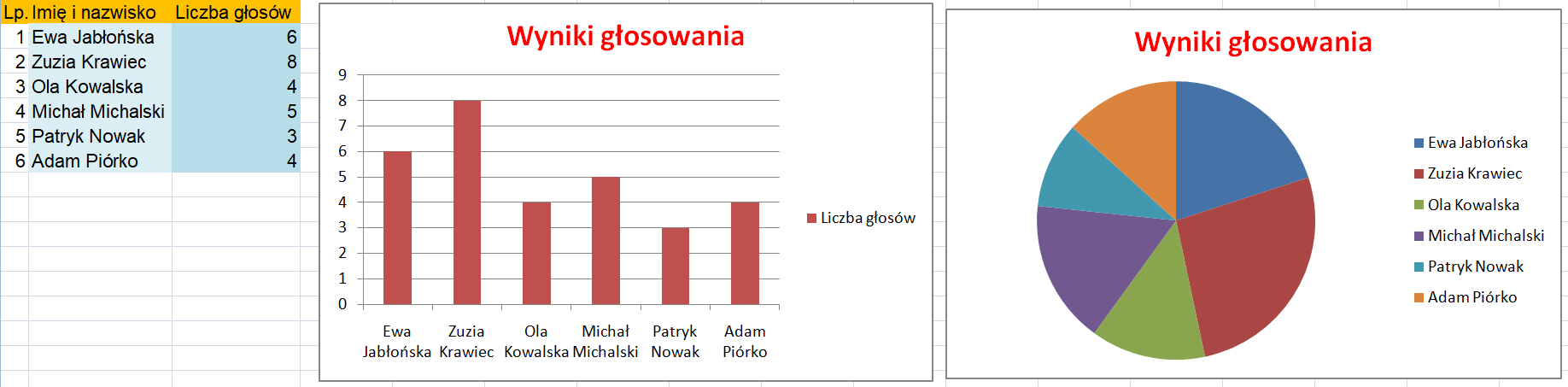 